Library Catalog PracticeEnglish 92Select  from the library homepage (http://library.whatcom.ctc.edu)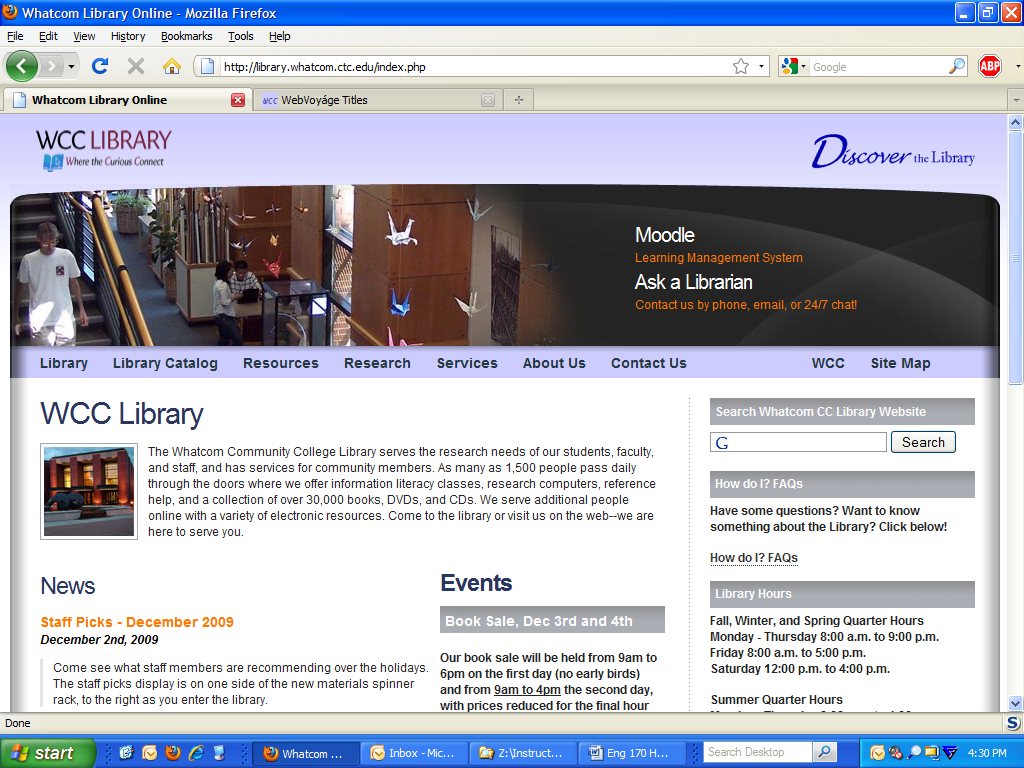 Basic SearchType Julia Alvarez into the text-entry box, and leave the adjacent pull-down menu set to . Click the button .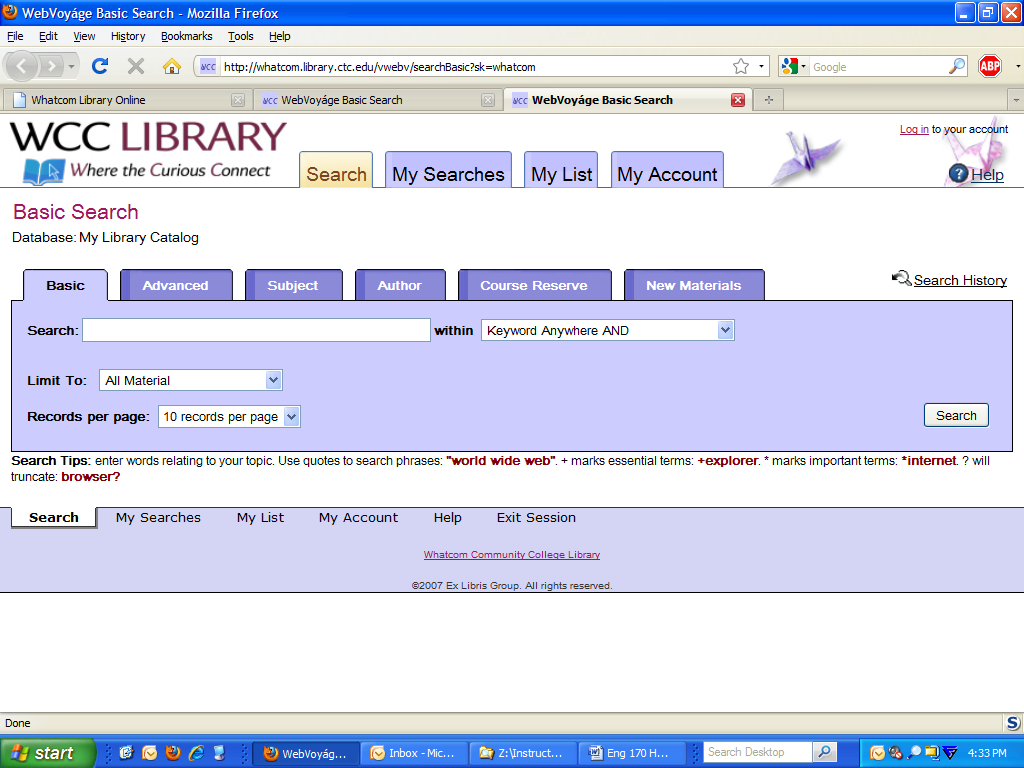 Browse the selections until you find the title Reading U.S. Latina… Click the title to open the record view. Write down the Location and Call Number:________________________________________________________________________________________________________________________________Write down the Subjects:________________________________________________________________________________________________________________________________Re-do your search with one of the subjects listed above. Simply click on one of the subjects from the item record.  Now, browse the subject list and click on one of the subjects.  This will take you to a list of book titles.  Look over the list and write down one relevant title, it’s call number and location:________________________________________________________________________________________________________________________________Advanced SearchClick the  tab at the top of the page, then click the  search tab.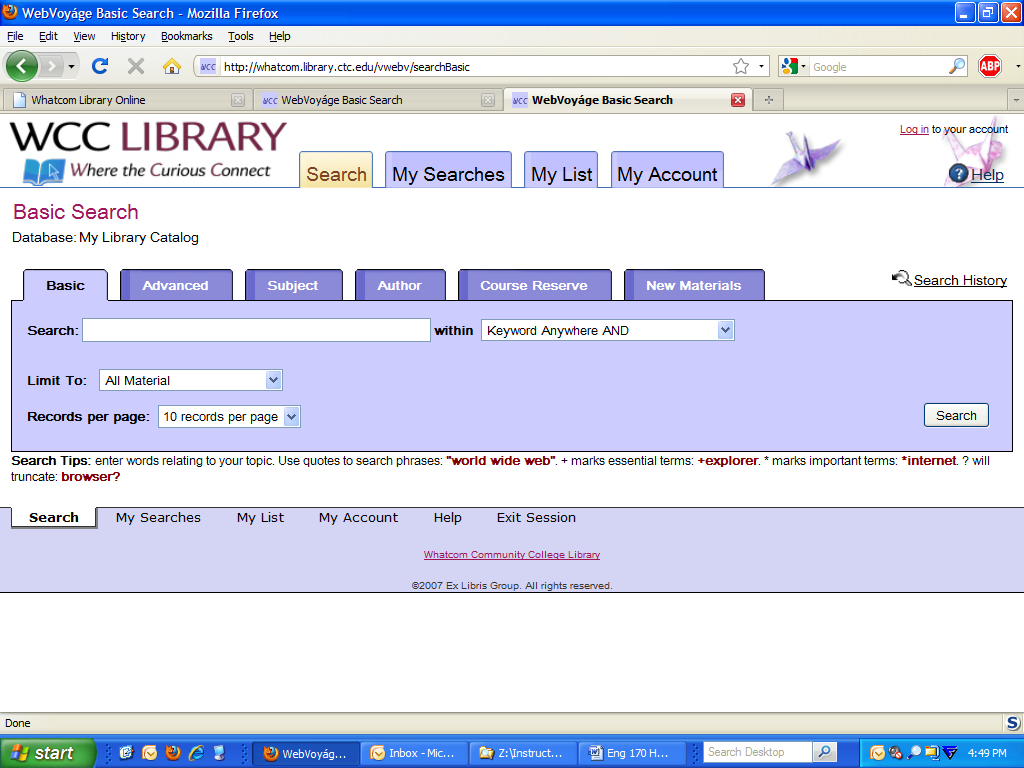 In the first text-entry box, type bilingual*. Use the right-most pull-down menu to select . 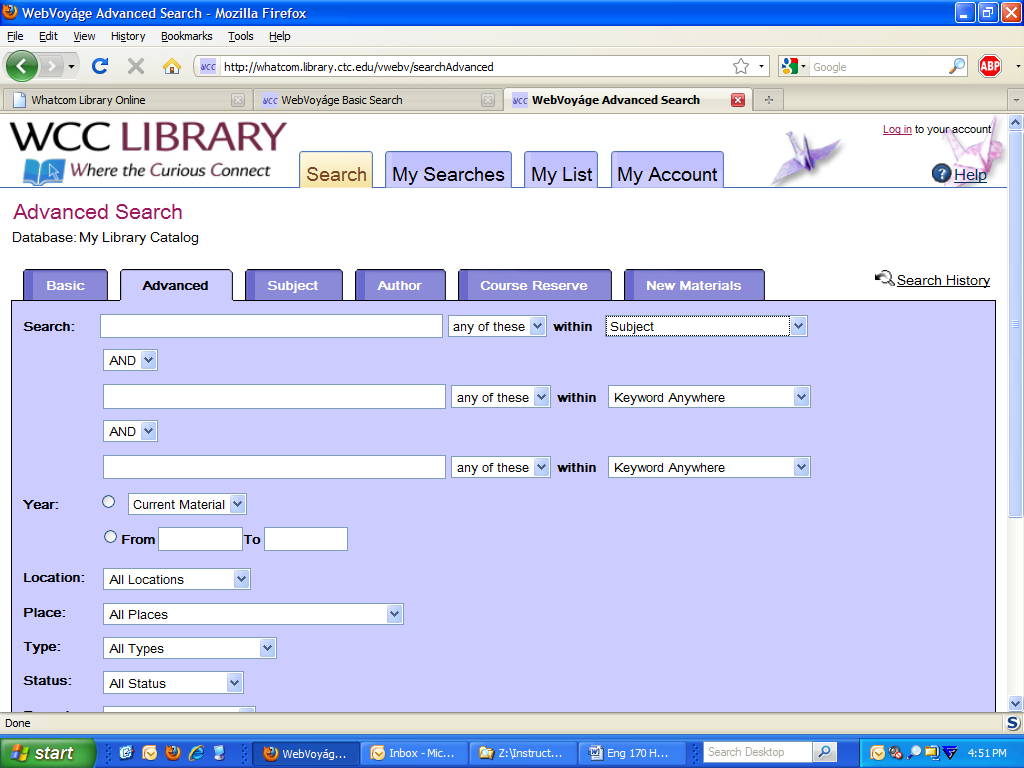 In the second text-entry box, type authors.  Use the right-most pull-down menu to select . Write down the title, call number and location of the book:________________________________________________________________________________________________________________________________